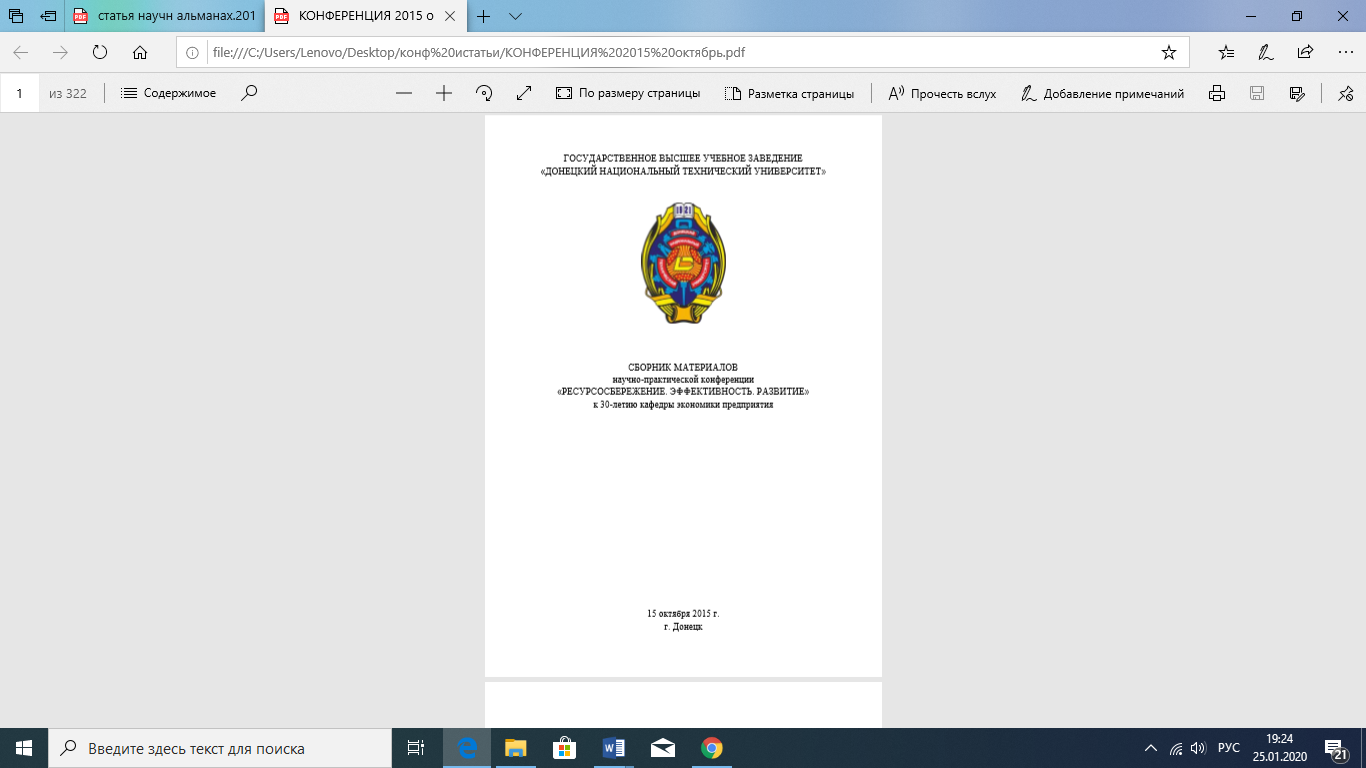 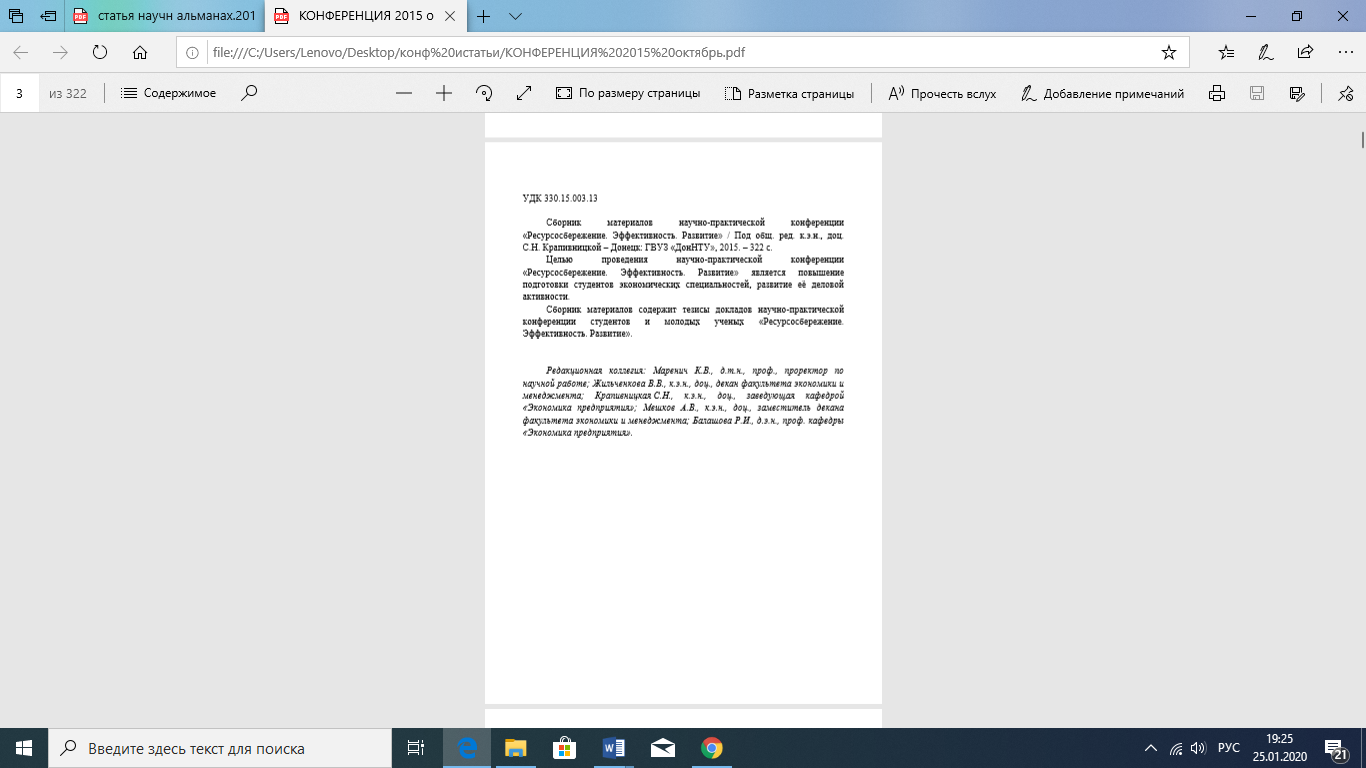 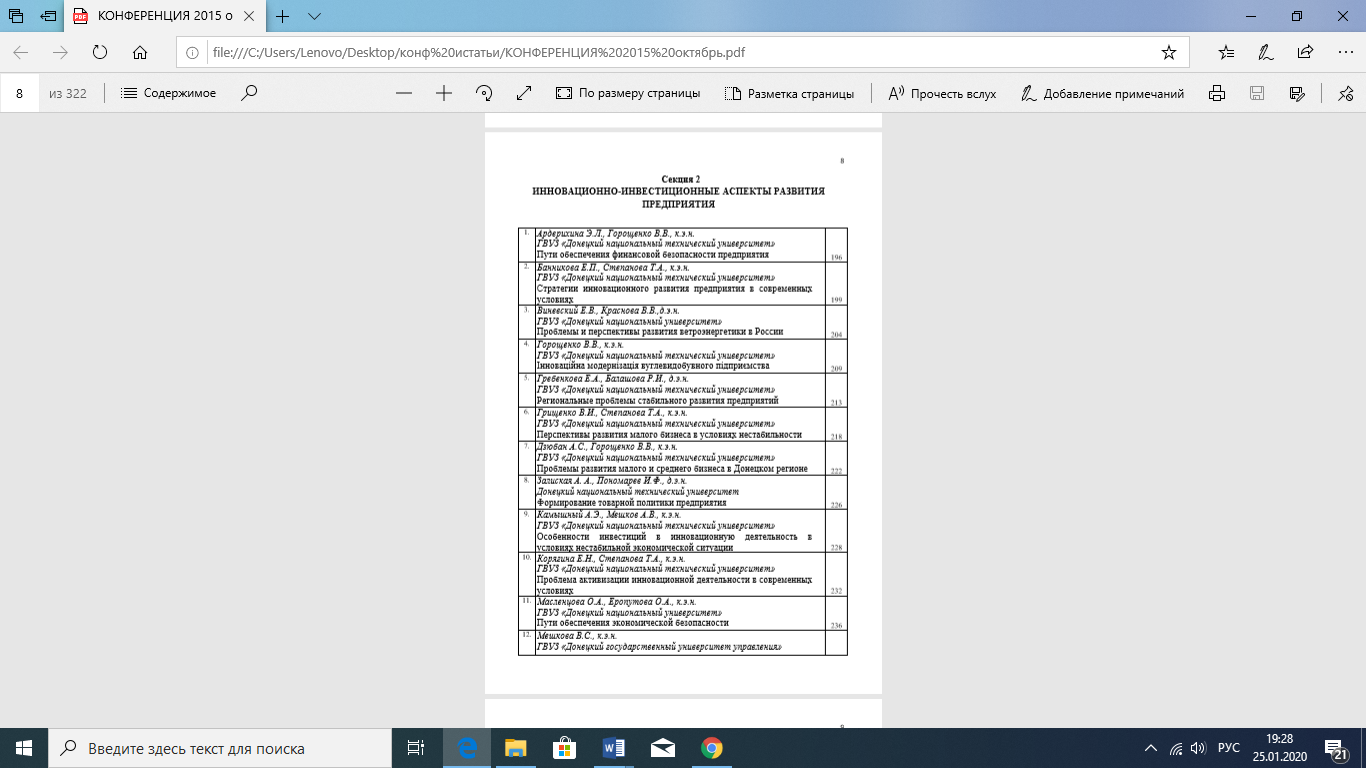 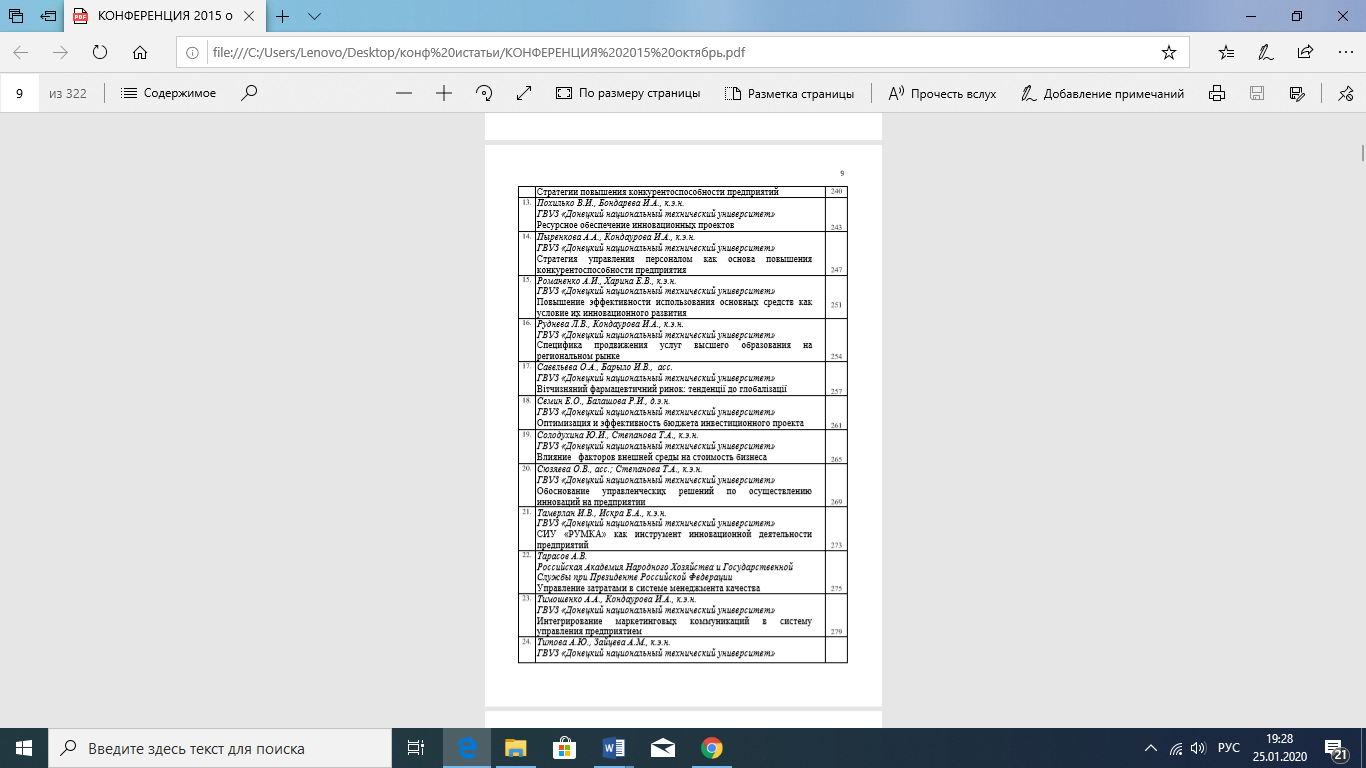 251 ПОВЫШЕНИЕ ЭФФЕКТИВНОСТИ ИСПОЛЬЗОВАНИЯ ОСНОВНЫХ СРЕДСТВ КАК УСЛОВИЕ ИХ  ИННОВАЦИОННОГО РАЗВИТИЯ Романенко А.И. Научный руководитель к.э.н. Харина Е.В. Донецкий национальный технический университет В современных условиях хозяйствования основные средства выступают важным фактором производства, а в условиях инновационного развития и ускорения научно-технического прогресса роль этого фактора  экономике значительно возрастает.  В процессе анализа и исследования деятельности предприятия повышение эффективности управления основными фондами на предприятии является довольно актуальной и важной проблемой. Эта проблема исследовалась многими учеными такими как: Покропивный С.Ф., Федорчук О.М., Поддерегин А.М., Грузинов В.П., Иваненко В.М. и  др. Основные средства – это часть производственных фондов, которая участвует в процессе производства продолжительное время, сохраняя при этом свою натуральную форму, а их стоимость переносится на изготовляемый продукт постепенно, по частям, по мере использования [1].  Роль основных средств в процессе производства, особенности их воспроизводства в условиях рыночной экономики предопределяет особые требования к информации о их наличии, движении, состоянии и степени использования. Существует ряд проблем, от решения которых зависит эффективность использования основных средств. К ним, в первую очередь, относят – сохранение, модернизация и переоснащение для дальнейшего их использования и работы на предприятии.  Анализ имеющегося количества и состояния основных средств предприятия дает возможность рассчитывать технико-экономические показатели и определять пути повышения эффективности их использования, 252 прогнозировать необходимость привлечения средств для приобретения новых основных средств в связи с физическим и моральным износом. Эффективное использование основных средств предопределяет увеличение объемов производства и увеличения получаемой прибыли.  Актуальным является разработка подходов к анализу структуры и технического состояния основных средств и определения резервов повышения эффективности их использования на предприятии, а также разработка мероприятий  и предложений относительно направлений по обновлению основных средств. Любой производственный процесс может осуществляться лишь с помощью определенных машин и оборудования, которые располагаются в соответствующих помещениях. Материальной основой этого процесса выступают, прежде всего, средства работы, которые характеризуют технический и экономический уровень развития общества и конкретного предприятия и выступают необходимым элементом производства, обращения и предоставление услуг.  Для осуществления эффективной производственной деятельности в условиях конкуренции и ограниченности ресурсов предприятий главным является реализация инноваций в направлении обновления основных средств и эффективности их использования. Необходимо учитывать, что основные средства имеют не только экономическое, но и социальное значение на макро и микроуровне, что обеспечивается многими причинами.  Во-первых, основные средства являются существенной частью национального богатства страны, т.к. не только количественным, но и качественным их ростом увеличивается национальное богатство страны.   Во- вторых, от величины основных средств, особенно их качественного состояния, в значительной степени зависит эффективность производства, конкурентоспособность отечественной продукции на мировом рынке.   253 В-третьих, от количественного и качественного состояния, особенно активной части  основных средств зависит уровень механизации и автоматизации труда со всеми экономическими и социальными последствиями: рост продуктивности труда соответствующий уровню развития НТП, улучшение условий труда, снижение уровня физического и монотонного труда. В-четвертых, от величины и качественного состояния основных производственных средств предприятий и сферы промышленного производства страны в целом в значительной степени зависят темпы ее экономического роста. Кроме того, решается большое количество социальных задач.  В-пятых, наличие достаточной величины основных средств – это основа для экономической безопасности страны и ее оборонозащищенности.   Поэтому, при определении основных средств необходимо исходить из того, что они являются частью активов, т.е. ресурсов, контролируемых предприятием в результате прошлых событий, использование которых как ожидается приведет к получению экономических выгод в будущем [3]. За последние годы техническая оснащенность на ряде производственных  предприятий возросла. Конечно, это явление можно отметить как положительное, но при этом проблема устарелых  основных средств  остается.  Предприятия должны самостоятельно пытаться внедрять новые технологии, технологические процессы, реконструировать и модернизировать основные средства, осуществлять поиск резервов для использования новых мощностей.   Список литературы: 1. Грузинов В.П. Оценка и переоценка основных средств. - М.: ИНФРА, 2008.  250 с. 2. Ілляшенко С. М. Управління інноваційним розвитком: проблеми, концепції, методи / Ілляшенко С. М. — Суми: ВТД "Університетська книга", 2003.  504 с. 3. Огійчук М.Ф. Фінансовий та управлінськийоблік за національними стандартами: Підручник / М.Ф. Огійчук, В.Я. Плаксієнко, М.І. Беленкова та ін. К.: Алєрта, 2011.  1044 с. 254 